Ciudad de México a 6 de marzo de 2017La edición 2016 del FORMULA 1 GRAN PREMIO DE MÉXICO deja una derrama económica de más de $12 mil millones de pesos en el paísEl Secretario de Turismo, Enrique de la Madrid, el Presidente Ejecutivo y Director General de Grupo CIE, Alejandro Soberón, y el vocero del Gobierno de la República, Eduardo Sánchez Hernández, dieron a conocer los resultados de la derrama económica, impacto en medios y exposición global del FORMULA 1 GRAN PREMIO DE MÉXICO 2016™.Tras una exitosa segunda edición del FORMULA 1 GRAN PREMIO DE MÉXICO™, este lunes en el Casino Naval de la Marina Nacional, el Secretario de Turismo – Enrique de la Madrid –,el Presidente Ejecutivo y Director General Grupo CIE – Alejandro Soberón – y el vocero del Gobierno de la República – Eduardo Sánchez Hernández – dieron a conocer los resultados económicos y mediáticos de la carrera que se llevó a cabo en 2016. Los datos obtenidos son resultado del análisis elaborado por las empresas internacionales AECOM Y FORMULA MONEY que fueron contratadas por CIE, empresa promotora del FORMULA 1 GRAN PREMIO DE MÉXICO™, para determinar el impacto y los beneficios que el evento trajo para el país. Los estudios arrojaron los siguientes resultados:   Con un total de 339,967 espectadores, el Gran Premio de México en 2016 permaneció como una de las carreras con mayor asistencia del campeonato.La carrera de nuestro país fue transmitida en 185 países por medio de 110 televisoras y recibió 2,329 horas de cobertura a nivel global.Se publicaron 18,734 notas en prensa sobre el FORMULA 1 GRAN PREMIO DE MÉXICO 2016™ durante la semana del evento, alcanzando más de 33 mil millones de impactos alrededor del planeta.En redes sociales, se generaron más de 11,000 millones de impresiones a nivel global. Adicionalmente se midieron un total 664,189 conversaciones acerca del FORMULA 1 GRAN PREMIO DE MÉXICO 2016™ y nuestro contenido en Facebook alcanzó a 7 millones de personas.La marca México exhibida en la pista, se convirtió en la primera con mayor presencia en televisión en todo el campeonato, lo que representó para nuestro país un total de $885 millones de pesos en exposición mediática.El FORMULA 1 GRAN PREMIO DE MÉXICO 2016™ contribuyó a la economía del país con $6,600 millones de pesos, que sumados los $5,480 millones de pesos, valor de la exposición mediática global, nos da como resultado $12,080 millones de pesos Durante 2016 también se crearon alrededor de 9,400 empleos en la región derivados del evento, los cuales generaron ganancias en salarios de más de $1,200 millones de pesos.Al respecto, el Secretario de Turismo, Enrique de la Madrid Cordero, señaló que “eventos como este contribuyen a posicionar la imagen de México en el extranjero  y a consolidar al país como un destino de prestigio internacional”. De la Madrid Cordero también destacó un incremento de 12 puntos porcentuales en la ocupación hotelera de la Ciudad de México en hoteles de 4 y 5 estrellas durante la realización del evento, lo que reflejó una mayor afluencia de visitantes a la capital del país.Por su parte, Alejandro Soberón comentó que “los resultados que presentamos son muestra que en México contamos con lo necesario para organizar eventos de la más alta calidad y con impacto global.” El directivo finalizó diciendo que “el FORMULA 1 GRAN PREMIO DE MÉXICO 2016 fue un esfuerzo en el que el nombre de México quedó nuevamente en un estándar alto y positivo ante los ojos del mundo”. WWW.MEXICOGP.MX#MexicoGP        #F1ESTA # # #Para más información, síguenos en nuestras redes sociales:@Mexicogp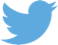    Mexicogp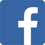   MexicoGP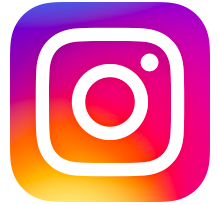  MexicoGP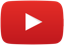 Contactos de prensa:CIEFrancisco VelázquezGerente de PrensaT. 52019089fvelazquezc@cie.com.mxTRENDSÉTERAMiguel Ángel VillarPR DirectorT. 67190147 ext. 103miguelangel@trendsetera.com.mxAcerca de Formula 1®:Formula 1® es la competencia de carreras de automovilismo más prestigiosa del mundo que se ha posicionado como la competencia deportiva anual más popular del planeta: En 2016 el campeonato fue visto por 400 millones de telespectadores únicos en más de 200 territorios. Con una larga historia de gloria y competencia que data desde 1950, Formula 1® ha sido bastión de grandes pilotos, así como de escuderías icónicas que han llevado al automovilismo a ser parte de la memoria colectiva de los millones de aficionados en todo el mundo.En 2016 FIA Formula One World Championship™ tuvo lugar de marzo a noviembre y abarcó 21 carreras en 21 países de los cinco continentes. Formula One World Championship Limited es parte de Formula 1® y tiene los derechos comerciales exclusivos del FIA Formula One World Championship™. La Formula 1® se ha disputado en México en 17 ocasiones, siendo las ediciones de 2015 y 2016 calificadas como “el mejor gran premio del mundo”.Para mayor información acerca de Formula 1® visita: www.formula1.com Para mayor información del FORMULA 1 GRAN PREMIO DE MÉXICO visita: http://www.mexicogp.mx/ Acerca de CIE:Corporación Interamericana de Entretenimiento, S.A.B de C. V. www.cie.com.mx  Somos la compañía líder en el mercado del entretenimiento fuera de casa en México, Colombia y Centroamérica y uno de los participantes más destacados en el ámbito latinoamericano y mundial en la industria del espectáculo.A través de un modelo único de integración vertical, el acceso único a una importante red de centros de espectáculos, una base de anunciantes conformada por los principales inversores publicitarios en nuestros mercados, así como por las asociaciones y alianzas estratégicas que hemos establecido con participantes experimentos en la industria global; ofrecemos diversas opciones de entretenimiento de talla mundial, las cuales incluyen conciertos, producciones teatrales, eventos deportivos, familiares, y culturales, entre otros, que cubren las necesidades de tiempo libre y esparcimiento de nuestras audiencias.Operamos un parque de diversiones y un parque acuático en Bogotá, Colombia. Asimismo, comercializamos el Centro Citibanamex en la ciudad de México, uno de los mayores y más importantes recintos de exposiciones y convenciones en el ámbito internacional. Igualmente, somos reconocidos como el más destacado productor y organizador de eventos especiales y corporativos en México, y operamos uno de los centros de contacto más profesionales y reconocidos en el mercado mexicano.CIE es una empresa pública cuyas acciones y títulos de deuda cotizan en la Bolsa Mexicana de Valores.